     Vattenfall Västsveriges Veteraner			2021-08-09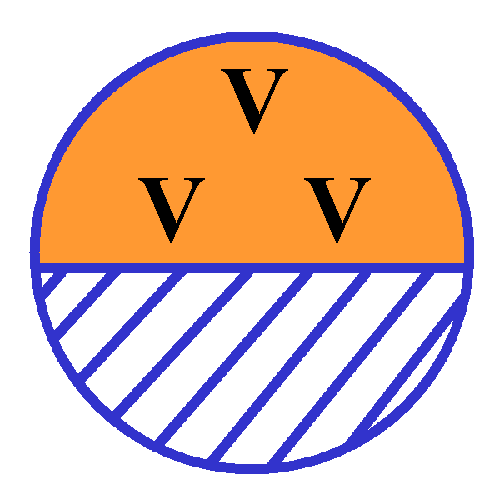 Årsmöte med Vattenfall Västsveriges Veteraner 2021-08-26FÖRSLAG TILL DAGORDNING1.	Årsmötets öppnande (Parentation)2.	Frågan om mötets behöriga utlysning3.	Godkännande av dagordningen4.	Val av ordförande för årsmötet5.	Val av sekreterare för årsmötet6.	Val av två justeringsmän för årsmötet, tillika rösträknare7.	Styrelsens verksamhetsberättelse för år 20208.	Ekonomisk redovisning för år 20209.	Revisorernas berättelse10.	Frågan om ansvarsfrihet för styrelsens förvaltning verksamhetsåret 202011.	Val av ordförande för ett år12.	Val av styrelsemedlemmar och styrelsesuppleanter för två år. 13.	Val av revisorer samt suppleant, sammankallande anges14.	Val av ledamöter till valberedning, sammankallande anges15.	Medlemsavgift för år 2022 samt budget för år 202116.	Planerade verksamheter samt medlemmarnas förslag till verksamheter17.	Övriga frågor18.	Årsmötets avslutandeTrollhättan 2021-08-09Styrelsen